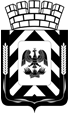 Администрация Ленинского городского округа 
Московской областиФИНАНСОВО-ЭКОНОМИЧЕСКОЕ УПРАВЛЕНИЕ
АДМИНИСТРАЦИИ ЛЕНИНСКОГО ГОРОДСКОГО ОКРУГА
МОСКОВСКОЙ ОБЛАСТИПриказО внесении изменений в сводную бюджетную роспись на 2022 год и на плановый период 2023 и 2024 годовВ соответствии со статьей 217 Бюджетного кодекса Российской Федерации, Положением о бюджетном процессе в Ленинском городском округе Московской области,ПРИКАЗЫВАЮ:1. Внести следующие изменения в сводную бюджетную роспись бюджета Ленинского городского округа на 2022 год увеличив на сумму 64 055 150,00 рублей, на 2023 год уменьшив на сумму -184 527 880,00 рублей:     1.1 В соответствии с Законом Московской области "О бюджете Московской области на 2022 год и на плановый период 2023 и 2024 годов", уведомлениями МЭФ МО, уточнить объемы по межбюджетным трансфертам:- субсидия на строительство и реконструкция (модернизация) объектов питьевого водоснабжения за счет средств резервного фонда Правительства Российской Федерации	 в 2022 год увеличена на 20 352 200,0 рублей; - субсидия на строительство и реконструкция (модернизация) объектов питьевого водоснабжения в 2022 году увеличена на 30 187 950,0 рублей;- субвенция на ежемесячное денежное вознаграждение за классное руководство педагогическим работникам государственных и муниципальных общеобразовательных организаций (Финансовое обеспечение государственных гарантий реализации прав на получение общедоступного и бесплатного дошкольного образования в муниципальных дошкольных образовательных организациях в Московской области, общедоступного и бесплатного дошкольного, начального общего, основного общего, среднего общего образования в муниципальных общеобразовательных организациях в Московской области, обеспечение дополнительного образования детей в муниципальных общеобразовательных организациях в Московской области, включая расходы на оплату труда, приобретение учебников и учебных пособий, средств обучения, игр, игрушек (за исключением расходов на содержание зданий и оплату коммунальных услуг) в 2022 году увеличена на 13 515 000,0 рублей	;- субсидия на реализацию программ формирования современной городской среды в части благоустройства общественных территорий в 2023 году уменьшена на 138 893 340,00 рублей;- субсидия на реализацию программ формирования современной городской среды в части достижения основного результата по благоустройству общественных территорий в 2023 году уменьшена на 45 634 540,00 рублей.1.2 В соответствии с постановлением администрации Ленинского городского округа Московской области от 24.12.2020 №3264 «Об утверждении Порядка использования (перераспределения) средств, зарезервированных в составе утвержденных в решении о бюджете Ленинского городского округа Московской области бюджетных ассигнований» и письмами главных распорядителей бюджетных средств, произвести перераспределение средств:от 20.10.2022 №125-01СЗ-5589987 0502 101F55243F 414 + 1 709 470,0          914 0113 9900004000 870 – 1 709 470,0от 20.10.2022 № 125-01СЗ-5590987 0502 101F552439 414 + 9 170 530,0	    914 0113 9900004000 870 – 13 679 090,0987 0502 101F55243F 414 + 4 508 560,01.3 В соответствии с п.4.1. Решения Совета депутатов Ленинского городского округа Московской области от 26.08.2020 №13/1 «Об утверждении Положения о бюджетном процессе в Ленинском городском округе Московской области» и письмами главных распорядителей бюджетных средств, произвести перераспределение средств:Администрация (руб.):от 07.10.2022 №125-01СЗ-5357987 0314 0810400900 244 - 5,0 (2023) 		987 0314 0840101380 244 +5,0 (2023) от 04.10.2022 №125-01СЗ-4801987 1006 0411900924 313 – 200 000,0 		987 1006 0411900925 313 + 200 000,0 от 17.10.2022 №4033-01исх 987 0709 04305S2190 321 - 847 693,80987 0709 04305S2190 323 -1 120 929,60       	 987 0702 183E15305F 414 + 5 310 220,0          от 14.10.2022 №125-01СЗ-5500 987 0203 1350371180 121 + 70 000,00		987 0503 13307S3050 244 – 100 000,00987 0203 1350371180 129 + 30 000,00				от 20.10.2022 №125-01СЗ-5594 987 1006 1310100820 244 - 80 000,00		987 1201 1310100820 244 + 600 000,00	987 1204 1310100820 244 - 600 000,00		987 1204 1310100820 244 +   80 000,00	от 27.10.2022 №125-01Исх-16578 987 0102 1250100110 122 + 36,25			987 0102 1250100110 129 – 36,25от 28.10.2022 №125-01Исх-16654 987 0113 1250106090 244 – 5 792,87		987 0113 1250106090 247 + 5 792,87от 31.10.2022 №125-01СЗ-5738 987 0113 1250106090 247 – 122 701,24		987 0113 1250106090 244 + 122 701,24Управление образования (руб.):от 17.10.2022 №4033-01исх 922 0709 04305S2190 323 - 314 475,00    		922 0709 04305S2190 612 + 1 229 245,54 922 0709 04305S2190 622 + 1 053 852,86от 14.10.2022 №4002-01исх 922 0314 0810500990 612 – 70 000,0    		922 0314 0810500990 622 + 70 000,0от 28.10.2022 №4230-01исх922 0701 0310206040 612 + 319 000,0 (2023)	922 0701 0310206040 622 – 319 000,0 (2023)922 0702 0320106050 612 – 2 095 800,0 (2023)	922 0702 0320106050 622 + 2 095 800,0 (2023)от 28.10.2022 №4231-01исх922 0702 0320106050 350 -1 156 000,0 (2023)	922 0702 0320106050 612+12 414 600,0 (2023)922 0702 0320106050 621 - 12 580 800,0 (2023) 	922 0702 0320106050 622 + 1 322 200,0 (2023)от 07.10.2022 № 3915-01исх 922 0701 0310206040 612 + 1 198 960,0		922 0702 0320106050 612 - 1 007 539,95922 0702 0320106050 622 - 191 420,05от 12.10.2022 №3976-01исх 922 0709 0350100130 244 + 30 000,0		922 0709 0350100130 247 – 30 000,0от 25.10.2022 №4172-01исх922 0702 0320100390 612 + 6 886 875,00 (2022)	+ 18 987 750,00 (2023)922 0702 0320100390 622 – 6 886 875,00 (2022)	- 18 987 750,00 (2023)от 28.10.2022 №4232-01исх 922 0701 0310206040 612 + 40 000,0		922 0701 0310206040 622 -40 000,0922 0702 0320106050 612 + 38 678,41		922 0702 0320106050 622 -38 678,41от 28.10.2022 №4233-01исх 922 0701 0310206040 612 – 50 000,0		922 0701 0310206040 622 + 50 000,0922 0702 0320106050 612 + 1 290 000,0		922 0702 0320106050 622 – 1 290 000,0   Управление по делам молодежи, культуре и спорту (руб.):от 12.10.2022 №785 946 0804 0280100130 129 – 32 600,0         	 	946 0804 0280100130 853 + 32 600,0        946 1102 0510100570 244 + 25 000,0		946 1102 0510100570 612 – 25 000,0Финансово-экономическое управление (руб.):от 19.10.2022 № бн914 0106 1250100160 244 + 17 500,0		914 0106 1250100160 851 – 17 500,02. Начальнику организационно-правового отдела Т.И. Русановой обеспечить размещение приказа в информационно-телекоммуникационной сети Интернет по адресу: http://www.adm-vidnoe.ru.3. Настоящий приказ вступает в силу со дня его подписания.4. Контроль за исполнением настоящего приказа оставляю за собой.Заместитель главы администрации-начальник Финансово-экономического управления               	       Л.В. Колмогороваот31.10.2022№71